Complete this form and upload it into the Plan of Study – Part I available in your Grad Rebel Gateway student portal. Once submitted, the form will route electronically for signatures. Upon approval by the Graduate College, a final copy of the form will be emailed to your Rebelmail account.Refer to the 2019-20 Graduate Catalog for degree requirements:https://catalog.unlv.edu/preview_program.php?catoid=30&poid=9088 SPECIALIZATION/MAJOR FIELD OF STUDY: MINOR FIELD OF STUDY: COURSE REQUIREMENTS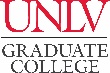 PLAN OF STUDY - Part IIMASTER OF ARTS – HISTORYNon-Thesis Track 2019-20CatalogRequired Course - 1 CreditRequired Course - 1 CreditRequired Course - 1 CreditRequired Course - 1 CreditRequired Course - 1 CreditRequired Course - 1 CreditRequired Course - 1 CreditRequired Course - 1 CreditCOURSE(Prefix & #)CREDITSGRADE (if completed)TERM(Taken/anticipated)SUBSTITUTION/TRANSFER (if applicable)SUBSTITUTION/TRANSFER (if applicable)SUBSTITUTION/TRANSFER (if applicable)SUBSTITUTION/TRANSFER (if applicable)COURSE(Prefix & #)CREDITSGRADE (if completed)TERM(Taken/anticipated)COURSECREDITSGRADEINSTITUTIONHistoriography Course - 3 CreditsComplete three credits from the following list of courses in the Catalog based on your specialization area.Historiography Course - 3 CreditsComplete three credits from the following list of courses in the Catalog based on your specialization area.Historiography Course - 3 CreditsComplete three credits from the following list of courses in the Catalog based on your specialization area.Historiography Course - 3 CreditsComplete three credits from the following list of courses in the Catalog based on your specialization area.Historiography Course - 3 CreditsComplete three credits from the following list of courses in the Catalog based on your specialization area.Historiography Course - 3 CreditsComplete three credits from the following list of courses in the Catalog based on your specialization area.Historiography Course - 3 CreditsComplete three credits from the following list of courses in the Catalog based on your specialization area.Historiography Course - 3 CreditsComplete three credits from the following list of courses in the Catalog based on your specialization area.COURSE(Prefix & #)CREDITSGRADE (if completed)TERM(Taken/anticipated)SUBSTITUTION/TRANSFER (if applicable)SUBSTITUTION/TRANSFER (if applicable)SUBSTITUTION/TRANSFER (if applicable)SUBSTITUTION/TRANSFER (if applicable)COURSE(Prefix & #)CREDITSGRADE (if completed)TERM(Taken/anticipated)COURSECREDITSGRADEINSTITUTIONColloquium Course - 3 CreditsComplete three credits from the following list of courses in the Catalog based on your specialization area.Colloquium Course - 3 CreditsComplete three credits from the following list of courses in the Catalog based on your specialization area.Colloquium Course - 3 CreditsComplete three credits from the following list of courses in the Catalog based on your specialization area.Colloquium Course - 3 CreditsComplete three credits from the following list of courses in the Catalog based on your specialization area.Colloquium Course - 3 CreditsComplete three credits from the following list of courses in the Catalog based on your specialization area.Colloquium Course - 3 CreditsComplete three credits from the following list of courses in the Catalog based on your specialization area.Colloquium Course - 3 CreditsComplete three credits from the following list of courses in the Catalog based on your specialization area.Colloquium Course - 3 CreditsComplete three credits from the following list of courses in the Catalog based on your specialization area.COURSE(Prefix & #)CREDITSGRADE (if completed)TERM(Taken/anticipated)SUBSTITUTION/TRANSFER (if applicable)SUBSTITUTION/TRANSFER (if applicable)SUBSTITUTION/TRANSFER (if applicable)SUBSTITUTION/TRANSFER (if applicable)COURSE(Prefix & #)CREDITSGRADE (if completed)TERM(Taken/anticipated)COURSECREDITSGRADEINSTITUTIONSeminar Course - 4 CreditsComplete four credits from the following list of courses in the Catalog based on your specialization area.Seminar Course - 4 CreditsComplete four credits from the following list of courses in the Catalog based on your specialization area.Seminar Course - 4 CreditsComplete four credits from the following list of courses in the Catalog based on your specialization area.Seminar Course - 4 CreditsComplete four credits from the following list of courses in the Catalog based on your specialization area.Seminar Course - 4 CreditsComplete four credits from the following list of courses in the Catalog based on your specialization area.Seminar Course - 4 CreditsComplete four credits from the following list of courses in the Catalog based on your specialization area.Seminar Course - 4 CreditsComplete four credits from the following list of courses in the Catalog based on your specialization area.Seminar Course - 4 CreditsComplete four credits from the following list of courses in the Catalog based on your specialization area.COURSE(Prefix & #)CREDITSGRADE (if completed)TERM(Taken/anticipated)SUBSTITUTION/TRANSFER (if applicable)SUBSTITUTION/TRANSFER (if applicable)SUBSTITUTION/TRANSFER (if applicable)SUBSTITUTION/TRANSFER (if applicable)COURSE(Prefix & #)CREDITSGRADE (if completed)TERM(Taken/anticipated)COURSECREDITSGRADEINSTITUTIONElective Courses - 12 CreditsComplete 12 credits of History elective course work or other advisor-approved courses.Elective Courses - 12 CreditsComplete 12 credits of History elective course work or other advisor-approved courses.Elective Courses - 12 CreditsComplete 12 credits of History elective course work or other advisor-approved courses.Elective Courses - 12 CreditsComplete 12 credits of History elective course work or other advisor-approved courses.Elective Courses - 12 CreditsComplete 12 credits of History elective course work or other advisor-approved courses.Elective Courses - 12 CreditsComplete 12 credits of History elective course work or other advisor-approved courses.Elective Courses - 12 CreditsComplete 12 credits of History elective course work or other advisor-approved courses.Elective Courses - 12 CreditsComplete 12 credits of History elective course work or other advisor-approved courses.COURSE(Prefix & #)CREDITSGRADE (if completed)TERM(Taken/anticipated)SUBSTITUTION/TRANSFER (if applicable)SUBSTITUTION/TRANSFER (if applicable)SUBSTITUTION/TRANSFER (if applicable)SUBSTITUTION/TRANSFER (if applicable)COURSE(Prefix & #)CREDITSGRADE (if completed)TERM(Taken/anticipated)COURSECREDITSGRADEINSTITUTIONMinor Field Courses - 12 CreditsIn consultation with your advisor, select a minor field of study and complete three credits of colloquium and nine elective credits from the following list of courses in the Catalog. Minor Field Courses - 12 CreditsIn consultation with your advisor, select a minor field of study and complete three credits of colloquium and nine elective credits from the following list of courses in the Catalog. Minor Field Courses - 12 CreditsIn consultation with your advisor, select a minor field of study and complete three credits of colloquium and nine elective credits from the following list of courses in the Catalog. Minor Field Courses - 12 CreditsIn consultation with your advisor, select a minor field of study and complete three credits of colloquium and nine elective credits from the following list of courses in the Catalog. Minor Field Courses - 12 CreditsIn consultation with your advisor, select a minor field of study and complete three credits of colloquium and nine elective credits from the following list of courses in the Catalog. Minor Field Courses - 12 CreditsIn consultation with your advisor, select a minor field of study and complete three credits of colloquium and nine elective credits from the following list of courses in the Catalog. Minor Field Courses - 12 CreditsIn consultation with your advisor, select a minor field of study and complete three credits of colloquium and nine elective credits from the following list of courses in the Catalog. Minor Field Courses - 12 CreditsIn consultation with your advisor, select a minor field of study and complete three credits of colloquium and nine elective credits from the following list of courses in the Catalog. COURSE(Prefix & #)CREDITSGRADE (if completed)TERM(Taken/anticipated)SUBSTITUTION/TRANSFER (if applicable)SUBSTITUTION/TRANSFER (if applicable)SUBSTITUTION/TRANSFER (if applicable)SUBSTITUTION/TRANSFER (if applicable)COURSE(Prefix & #)CREDITSGRADE (if completed)TERM(Taken/anticipated)COURSECREDITSGRADEINSTITUTIONTOTAL CREDITS* Minimum credits required for graduation = 35GRADUATION POLICIESA minimum of 50 percent of the degree program must be 700-level courses excluding thesis, dissertation, or professional/scholarly paper. Individual departments may require more than the Graduate College minimum.Courses used to fulfill requirements for one degree may not be used toward another degree. A candidate for an advanced degree or graduate certificate must have a minimum Graduate Program Grade Point Average of 3.00 to be eligible to graduate or receive the certificate. Refer to the Graduate Catalog for all Academic, Transfer Credit, and program-related policies and requirements.